desafios de lógica algébricaBom dia 7º ano!Dando continuidade a nosso estudo de expressões, hoje faremos alguns desafios que costumam aparecer nas redes sociais, mas que poucas pessoas conseguem resolver, por desatenção aos detalhes das imagens e por não saber as prioridades de resoluções em sentenças matemáticas.Proposta: Resolva o máximo de desafios que conseguir em até 45 min. Apresente as sentenças matemáticas para comprovar o seu pensamento. Envie a sua atividade resolvida para o Moodle/Matemática. Amanhã tomaremos consciência desta atividade. Portanto, é imprescindível que você já a tenha resolvido e enviado para correção. 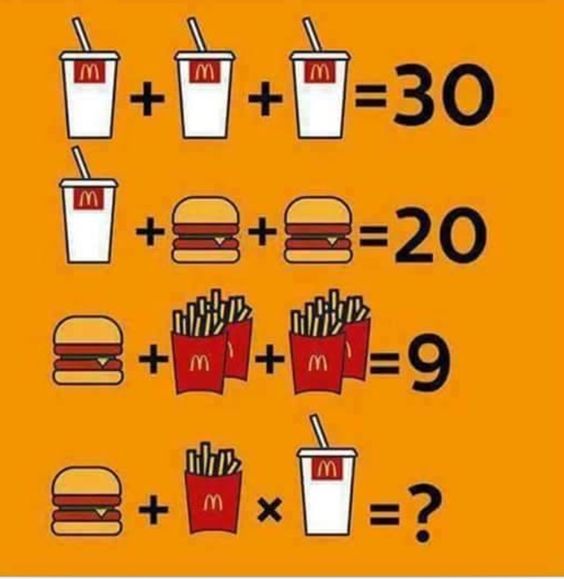 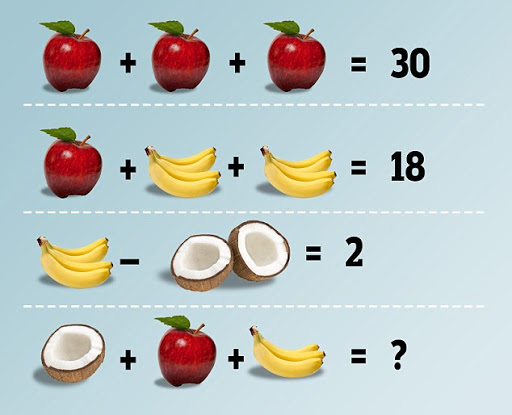 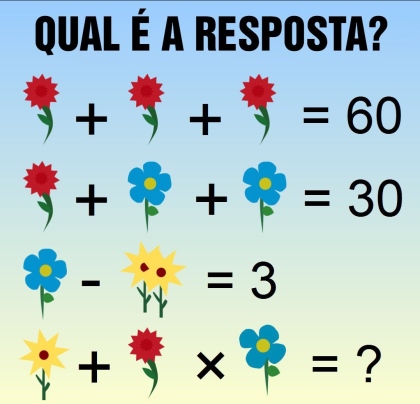 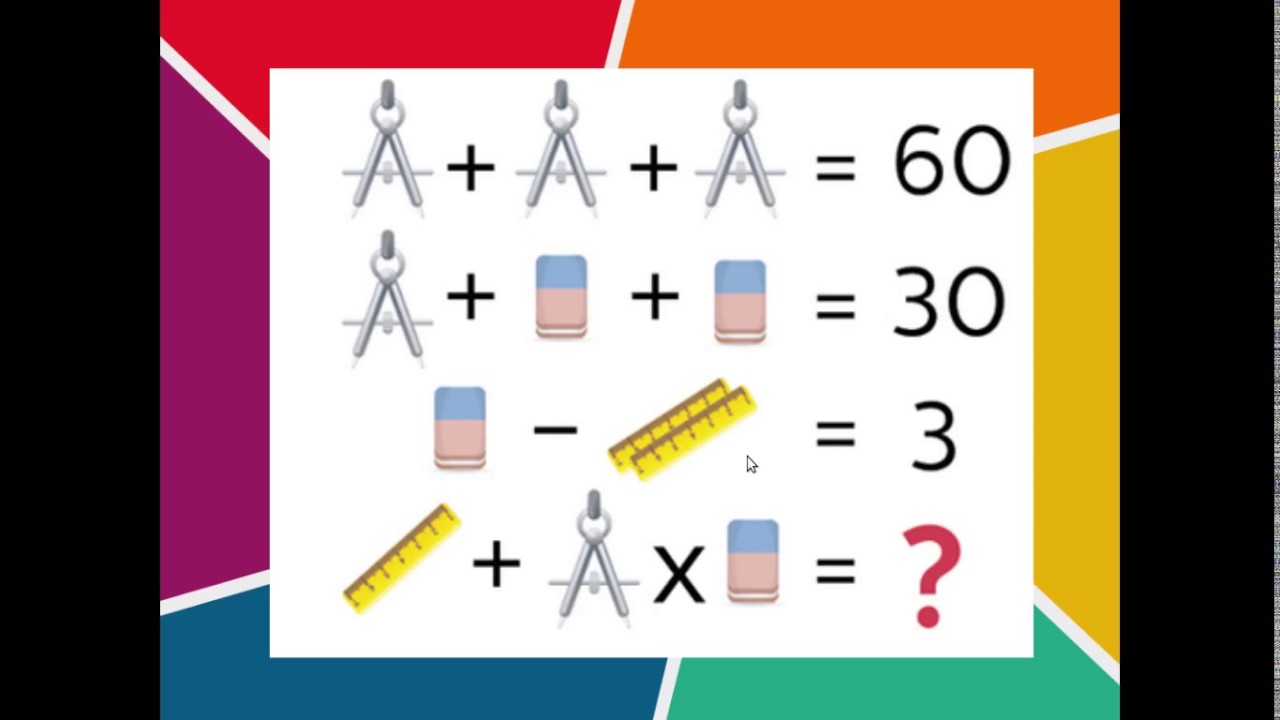 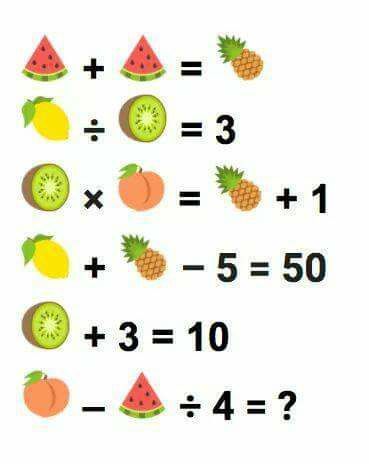 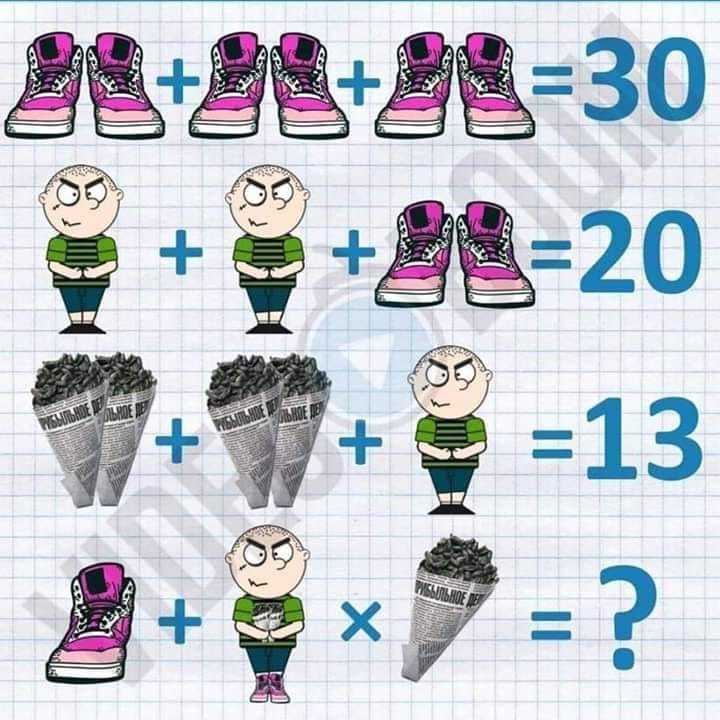 